Nolikuma 3.pielikumsTEHNISKĀ – FINANŠU PIEDĀVĀJUMA FORMA"Salokāmo, mobīlo skatītāju krēslu un to piederumu iegāde, piegāde Siguldas novada pašvaldības vajadzībām"Nr.PkNosaukumsAttēlsPasūtītāja tehniskais aprakstsPretendenta Detalizēts Tehniskais aprakstsVienību skaitsPiedāvātā cena par 1 vienību EUR (bez PVN)Piedāvātā cena par visām vienībām EUR (bez PVN)1Salokāms mobīls krēsls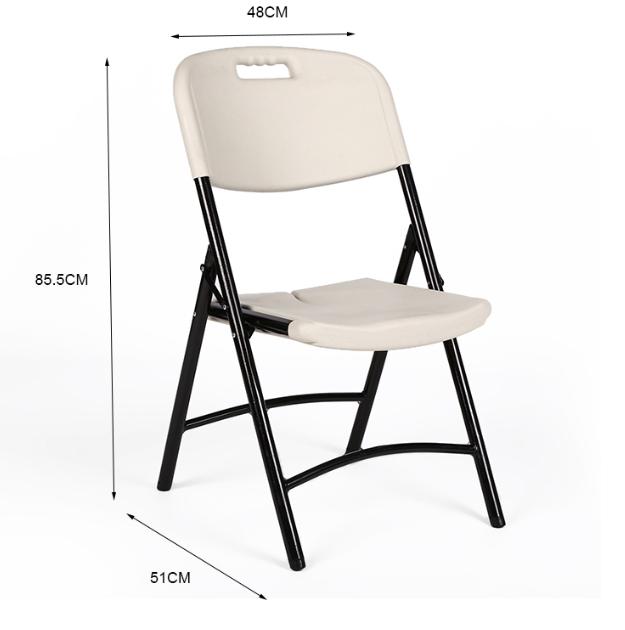 Plastmasas sēde un atzveltne, izturīgs pret ultravioleto starojumu. Krēslu iespējams izmantot āra apstākļos. Atzveltnē izveidots caurums-rokturis. Sēde ar izliekumu, nodrošina ūdens noplūdi. Krēsla kājas diametrs ne mazāks kā 28mm. Metāla apdares tonis pelēks. Krēsla  svars ne mazāks kā 4.5kg. Krēsla izmēri sēdēšanas stāvoklī ne mazāki kā: augstums 850mm, sēdes augstums 420mm, sēdes izmērs 425 x 400mm. Balstkājām jābūt aprīkotām ar uzlikām, kas pasargā grīdu no skrāpējumiem. Ar iespēju savienot rindās.18002Rati krēslu pārvietošanai un glabāšanai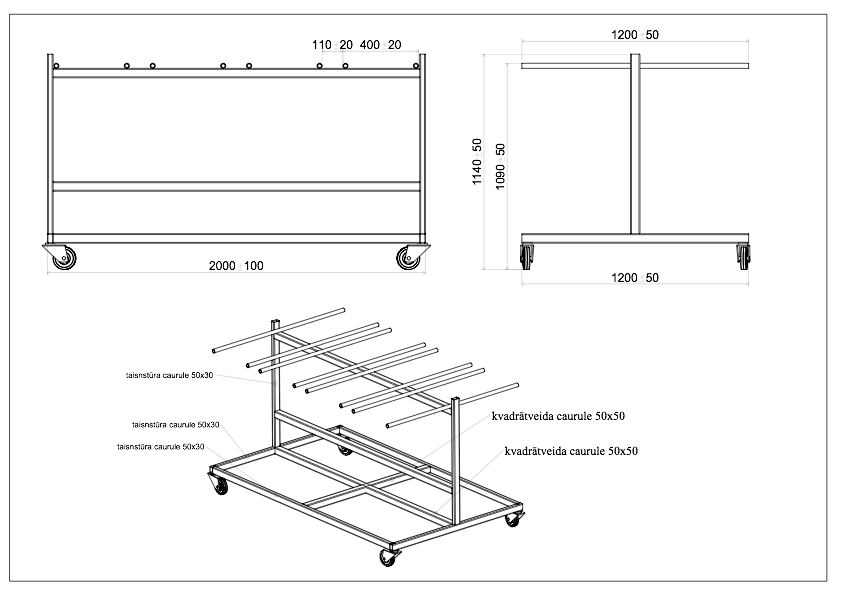 Iespējams uzglabāt ne mazāk kā 72 krēslus. Grozāmie riteņi, ar bremzes fiksāciju. Riteņi ne mazāki kā 120mm diametrā, ar pulioretāna pārklājumu. Taisnstūra un kvadrātveida cauruļu metāla konstrukcija. Izmērus skatīt skicē. Metāls ir pārklāts ar pulverkrāsojumu, melnā krāsā.153Pārvalks krēslu uzglabāšanai ratosPVC auduma pārvalks. Krāsa melna, svars ne mazāks kā 200 g/m2.15Pavisam kopāPVNKopā